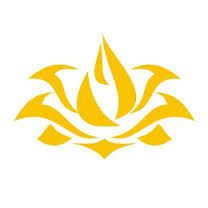 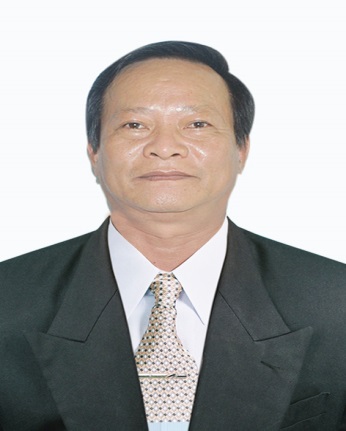 	Họ và tên:     TRẦN CHO	Sinh ngày 05  tháng 8 năm 1968		Giới tính: NamQuốc tịch: Việt Nam	Dân tộc: Kinh	Tôn giáo: Không        Quê quán: Xã Quảng Thái, huyện Quảng Điền, tỉnh Thừa Thiên HuếNơi ở hiện nay: Thôn Trung Kiều, xã Quảng Thái, huyện Quảng Điền, tỉnh Thừa Thiên HuếTrình độ: - Giáo dục phổ thông:12/12- Chuyên môn, nghiệp vụ: Cử nhân sư phạm chuyên ngành Giáo dục Chính trị.- Lý luận chính trị: Trung cấp- Ngoại ngữ: Tiếng Anh trình độ BNghề nghiệp, chức vụ: Đảng ủy viên, Bí thư chi bộ, Hiệu trưởng trường Tiểu học Quảng Thái, huyện Quảng Điền, tỉnh Thừa Thiên Huế.Ngày vào Đảng Cộng sản Việt Nam: 11/5/2002	Ngày chính thức: 11/5/2003Tình trạng sức khoẻ: Bình thường Các hình thức khen thưởng: 	- Kỷ niệm chương vì sự nghiệp Giáo dục và Đào tạo; Kỷ niệm chương vì thế hệ trẻLà Đại biểu Hội đồng nhân dân xã Quảng Thái, nhiệm kỳ 2016 – 2021TÓM TẮT QUÁ TRÌNH CÔNG TÁC:-Từ tháng 3/1987 đến tháng 12/1989: Tham gia nghĩa vụ quân sự Binh chủng Pháo cao xạ thuộc đơn vị Tiểu đoàn 4-Lữ đoàn 241- Quân đoàn I- Từ tháng 9/1991 đến tháng 8/1994: Hợp đồng làm nhân viên kế toán trường PTCS Quảng Thái, huyện Quảng Điền, tỉnh Thừa Thiên Huế.- Từ tháng 9/1994 đến tháng 9/2005: Được tuyển dụng vào ngạch giáo viên tiểu học giảng dạy và phụ trách công tác Đoàn Đội tại trường THCS Quảng Thái.- Từ tháng 10/2005 đến tháng 4/2007: Được điều động về giảng dạy tại trường Tiểu học Quảng Thái, huyện Quảng Điền, tỉnh Thừa Thiên Huế.- Từ tháng 5/2007 đến tháng 8/2012: Phó hiệu trưởng trường Tiểu học Quảng Thái, huyện Quảng Điền, tỉnh Thừa Thiên Huế.- Từ tháng 9/2012 đến tháng 11/2016: Phó hiệu trưởng trường Tiểu học Quảng Thái, cấp ủy viên, chủ tịch Công đoàn trường Tiểu học Quảng Thái, huyện Quảng Điền, tỉnh Thừa Thiên Huế.	- Từ tháng 12/2016 cho đến nay: Đảng ủy viên, Bí thư chi bộ, Hiệu trưởng trường Tiểu học Quảng Thái, huyện Quảng Điền, tỉnh Thừa Thiên Huế.ỦY BAN BẦU CỬ XÃ QUẢNG THÁI